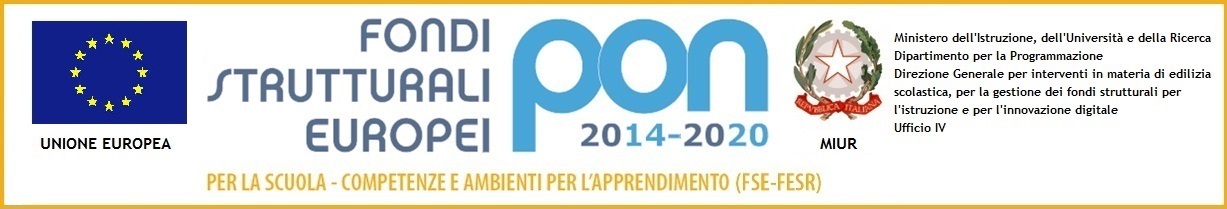 Allegato 2)DOMANDA di AMMISSIONE alla PROCEDURA di SELEZIONE per ESPERTO INTERNOnel progetto formativo PON FSE “Per la scuola, competenze e ambienti per l’apprendimento” 2014-2020. Asse I – Istruzione – Fondo Sociale Europeo (FSE). Obiettivo Specifico 10.2: Miglioramento delle competenze chiave degli allieviAzione 10.2.2A: Integrazione e potenziamento delle aree disciplinari di base con particolare riferimento al I e al II ciclo.Titolo progetto: 		Inglese nella scuola primaria.Codice identificativo progetto: 10.2.2A-FSEPON-PI-2017-79   CUP: 				G37D18000100007Vista la comunicazione del Dirigente Scolastico prot. n.  ______________del________________;    Il/La sottoscritto/a __________________________________________________________________Nato/a a __________________________________ (____________) il ______ / ________ / _______Residente a _________________________________________________________ (_____________) in via / piazza ______________________________________________ n. _______ cap. ___________codice fiscale _______________________________________________________________________telefono _______________________________ cell. _______________________________________e-mail ________________________________________ docente di ___________________________in servizio presso_____________________________________________ dall’a.s.  _______________               ai sensi del D.P.R. 445/00 dichiara di aver preso visione dell’avviso di selezione per Esperti interni del Progetto: 10.2.2A-FSEPON-PI-2017-79 “Inglese nella scuola primaria”  e di accettarne incondizionatamente i contenuti. Chiede di essere ammesso alla procedura di selezione interna, per l’incarico di ESPERTOper i seguenti moduli rientranti nel progetto 10.2.2A-FSEPON-PI-2017-79:  (barrare una o più MODULI per I quali si intende svolgere la funzione di ESPERTO)A tal fine, consapevole delle sanzioni penali, nel caso di dichiarazioni non veritiere e falsità negli atti, richiamate dall’art. 76 del DPR n. 445 del 28/12/2000: DICHIARA□ di essere madre lingua inglese□ di non essere madre lingua ma di essere in possesso di laurea in lingua inglese conseguita in Italiadi essere in possesso dei seguenti titoli:Laurea vecchio ordinamento in  ___________________________ conseguita il __________________presso __________________________________________________con voto________________     oppure        Laurea triennale in ___________________________________ conseguita il ___________________presso ______________________________________________con voto ___________________     oppure  Laurea triennale e biennio di specializzazione in  __________________________________________conseguita il ______________________ presso_______________________________________con voto ___________________     oppure   Diploma di Scuola Secondaria conseguito presso ________________________________  nell’anno scolastico ____________________________ con voto ________________________Corso di specializzazione, perfezionamento post laurea, dottorato di ricerca, Master:  ________________________________________________________________________________

________________________________________________________________________________ 

________________________________________________________________________________

________________________________________________________________________________ ________________________________________________________________________________ Abilitazione all’insegnamento e/o alla Professione:______________________________________________________________________________
____________________________________________________________________________________________________________________________________________________________Certificazione da Ente Riconosciuto del livello della lingua inglese del livello di conoscenza della lingua inglese secondo il QCER□ Livello B2□ Livello C1□ Livello C2Titoli specifici e corsi di aggiornamento della durata di almeno 20 ore (Insegnamento della lingua inglese in età precoce (EFL / ELT for young learners; applicazione della metodologia CLIL nel I ciclo di istruzione)________________________________________________________________________________

________________________________________________________________________________ 

________________________________________________________________________________
Conoscenza delle metodologie degli Enti Certificatori quali (Oxford, Trinity ecc.)  per il conseguimento delle certificazioni in linea con il QCER e relativa esperienza in qualità di:commissario d’esameformatore (anche presso enti privati) ________________________________________________________________________________

________________________________________________________________________________ 

________________________________________________________________________________
Pregressa esperienza nell’attività d’insegnamento dell’inglese attraverso la drammatizzazione in laboratori scolastici (solo per modulo teatralità in inglese) _________________________________________________________________________________________________________________
_________________________________________________________________________________________________________________ 

_________________________________________________________________________________________________________________
Collaborazione con università o associazioni professionali o del mondo delle professioni e imprese afferenti il settore richiesto:  1. titolo ___________________________ anno ___________  2. titolo ____________________________ anno ___________  3. titolo ____________________________ anno ___________ Esperienze di collaborazione positiva in istituzioni scolastiche nell'attività oggetto dell'incarico1. esperienza ____________________________ anno ___________  2. esperienza ____________________________ anno ___________  3. esperienza ____________________________ anno ___________ Esperienze di collaborazione positiva in altre amministrazioni pubbliche nell'attività oggetto dell'incarico1. esperienza ____________________________ anno ___________  2. esperienza ____________________________ anno ___________ 3. esperienza ____________________________ anno ___________ Esperienza come esperto in progetti Pon:1. esperienza ____________________________ anno ___________  2. esperienza ____________________________ anno ___________ Esperienze documentabili in attività di argomento affine al modulo:1. esperienza ____________________________ anno ___________  2. esperienza ____________________________ anno ___________  3. esperienza ____________________________ anno ___________ Esperienza/competenze nella gestione informatica:   1. titolo _______________________________________________ anno ___________  2. titolo _______________________________________________ anno ___________  3. titolo _______________________________________________ anno ___________  Partecipazione a corsi di informatica della durata di almeno 20 ore1. ____________________________________________________ anno ___________  2. ____________________________________________________ anno ___________ 3. ____________________________________________________ anno ___________ Esperienze positive di collaborazione con la Direzione Didattica V Circolo1. ____________________________________________________ anno ___________ 2. ____________________________________________________ anno ___________ 3. ____________________________________________________ anno ___________ 4. ____________________________________________________ anno ___________ Metodologia che si intende adottare nello svolgimento dell’incarico, desumibile anche da un sintetico progetto che espliciti tale metodologia da allegare alla presente dichiarazione:________________________________________________________________________________________________________________________________________________________________________________________________________________________________________________________________________________________________________________________________________Ai sensi del D.P.R. 445/00 dichiara, inoltre, di:  (barrare con crocetta)essere in possesso della cittadinanza italiana o di uno degli Stati membri dell’Unione europea; ___________________________________;godere dei diritti civili e politici; non aver riportato condanne penali e non essere destinatario di provvedimenti che riguardano l’applicazione di misure di prevenzione, di decisioni civili e di provvedimenti amministrativi iscritti nel casellario giudiziale; -non essere a conoscenza di essere sottoposto a procedimenti penali; essere in regola con gli obblighi di legge in materia fiscale;essere in possesso dei requisiti essenziali previsti dall’Avviso di selezione.Il/La sottoscritto/a dichiara:che i titoli elencati in sintesi trovano riscontro nel curriculum allegato. di impegnarsi a rispettare quanto previsto dall’Avviso, a svolgere l’incarico senza riserve e secondo il calendario che sarà predisposto dalla Direzione Didattica V Circolo di Asti.Come previsto dall’Avviso allega: CV formato europeo con espressa dichiarazione di veridicità debitamente sottoscritto; Copia di un documento di identità valido debitamente sottoscritto. Asti, 							firma ________________________________Il/la sottoscritto/a autorizza al trattamento dei dati personali ai sensi del D.lgs 196/2003 e successive modifiche e integrazioni per le esigenze e le finalità dell’incarico di cui alla presente domanda. Asti, 							firma    ____________________________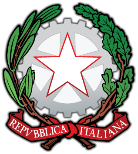 DIREZIONE DIDATTICA V CIRCOLOC.so XXV Aprile,151 – 14100 AstiTel. 0141/214133 – Fax. 0141/211487C.F. 80006580056   -   C.M. ATEE00500REmail: atee00500r@istruzione.itPEC: atee00500r@pec.istruzione.itSito Web : www.quintocircoloasti.edu.it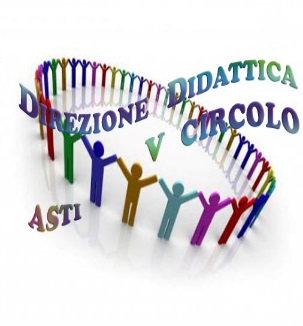 ObiettivoTitoloContenutoDestinatariduratarisorse□10.2.2A – Competenze di base Teatralità in lingua inglese Lingua straniera 30 alunni scuola Primaria30 ore1 esperto□10.2.2A – Competenze di base Laboratori di approfondimento in lingua inglese di contenuti non linguisticiLingua straniera30 alunni scuola Primaria30 ore 1 esperto